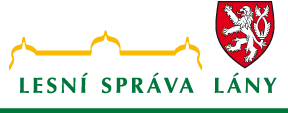 REZERVAČNÍ FORMULÁŘ SVATEBNÍ OBŘAD V DEMONSTRAČNÍ OBŮRCETermín obřadu (datum a čas):Pozn. Před výběrem závazného termínu svatby lze po předchozí domluvě (tel.: 605 264 169 nebo email: anna.polakova@lslany.cz) navštívit Demonstrační obůrku Lánské obory. Ženich Jméno a příjmení:Telefonní číslo:Email:NevěstaJméno a příjmení:Telefonní číslo:Email:Fakturační údajeJméno a příjmení (osoba, na kterou bude vystavena faktura):Adresa (město, ulice, PSČ):Předmět objednávky: svatební obřad v demonstrační obůrce 			Obřad bude hrazen: převodem, předem na základě zálohové faktury/ výzvy k platběPovolení pro vjezd:	 ano /ne*  		(*nehodící se škrtněte)	Pozn. v případě, že zaškrtnete ano, uveďte počet požadovaných povolenek k vjezdu (cena povolenky pro 1 osobní automobil je 100 Kč, pro 1 autobus 200 Kč). Požadovaný počet povolení k vjezdu bude zaslán emailem, po vytištění vložíte za čelní sklo vozidla.Datum a podpis: ………………………………………………….